Методическая разработка тематического классного часа в 4 классеАвтор: Калишаускене Е.Е. МОУ «Начальная школа-детский сад №1» МОГО «Ухта» Тема: Новая улица. Сквер на улице Победы.Цель: создание условий для осознанного выбора будущей профессии и понимания роли труда в жизни города и  обществаЗадачи: - создать условия для самореализации учащихся через активное участие в общественной жизни и труде на общую пользу в условиях КТД, формирования профориентационной направленности;- создать условия для формирования личностных качеств через воспитание любви к родному городу – месту, где ты родился и живешь, уважение к историческому прошлому и настоящему, воспитывать чувство ответственности за его будущее;- побуждать детей к самостоятельному выбору видов архитектурных объектов, соответствующих предложенной ситуации;- развивать эстетический вкус, повышать культуру общения, культуру поведения учащихся- способствовать повышению самооценки, положительного самоощущения от творческой деятельностиФормируемые УУДЛичностные:- самоопределение – личностное, профессиональное, жизненное самоопределение, основанное на свободном выборе;- смыслообразование – установление учащимися связи между целью деятельности и ее мотивом.Регулятивные: - целеполагание – как постановка учебной задачи;- планирование деятельности;- саморегуляция (волевое усилие, преодоление препятствий);- контроль (соответствие принципам) и коррекция (внесение необходимых корректив и дополнений);
- оценка своей деятельности.Познавательные:- структурирование знаний;- контроль и оценка процесса и результатов деятельности;- моделирование;- самостоятельное создание способов решения проблем творческого и поискового характера.Коммуникативные:- умение с достаточной полнотой и точностью выражать свои мысли в соответствии с задачами и условиями;- умение слушать;- строить продуктивное взаимодействие и сотрудничество со сверстниками.Актуальность выбранной темы для школьников:Тема классного часа выбрана не случайно, так как 4 класс – этап перехода из начальной школы на следующую образовательную ступень. Учащиеся МОУ «Начальная школа-детский сад №1» МОГО Ухта стремятся поступить в  инновационные учебные заведения города, такие, как МОУ «Гуманитарно-педагогический лицей» и МОУ «Ухтинский технический лицей им. Г.Рассохина». Направленность этих заведений различная и дети, конечно же, должны сделать выбор. Заранее проведенное тестирование по методике Е.А.Климова «Определение типа будущей профессии» позволило сформировать группы для работы на мероприятии. Каждый ученик получил возможность попробовать себя в новой роли. Поработать в новой роли на благо своего родного города, о   котором, оказывается, они еще не все знают, внести свой вклад в его развитие, помочь обрести лицо небольшой улице, которая появилась в год 70-летия Победы, и   носит имя «Улица Победы». Предварительная работа: тестирование по методике Е.А.Климова «Определение типа будущей профессии» с выделением основных типов профессий: «человек-человек», «человек-техника», «человек-художественный образ», «человек-человек», «человек-знаковая система». Предпочтительными оказались первые 4 типа.Место мероприятия в системе воспитательной работы:Данное  мероприятие соответствует возрастным и психологическим особенностям детей,  направлено на реализацию поставленных  целей и задач,  занимает важное место в  системе воспитательной работы класса по направлениям: воспитание гражданственности, патриотизма, уважительного отношения  к профессиям; воспитание нравственных чувств и этического сознания.Используемые технологии:ПроектнаяПродукт: макет сквера.Оборудование: проектор, карта микрорайона, презентация, карточки для работы в группах, заготовки изделий, выполненных на уроках технологии, карта самооценки.Ход  занятия:1. Вступительное слово учителя:- Поприветствуем наших гостей. Подарим друг другу улыбку и позитивный настрой.- В его образе  воплощены лучшие черты пионера, выросшего в новой, социалистической стране. «Простой и милый мальчишка», «гордый и горячий комиссар» сплотил дружный коллектив. Он мечтатель и фантазер. Он уверен в своей правоте, потому что хочет,  чтобы всем было хорошо, чтобы все были спокойны. Перед его глазами «блестят и мерцают» прямые, острые лучи красных звезд, которые зажжены им на домах тех, кто ушел в Красную Армию. (Главный герой   повести  «Тимур и его команда» А.Гайдара - Тимур)- Как узнали что это человек? (по характеристикам)-У всего на свете есть своё лицо. Оно неповторимо, узнаваемо среди многих других. - Это место хранит много тайн и легенд. Оно всегда являлось ареной важных событий российской истории. Оно  помнит разнообразные многолюдные процессии: иноземные посольства, праздничные шествия, торжественные выезды, военные парады. Это самая древняя площадь, самая  главная площадь нашей страны, сердце России.-Узнали? Что помогло? (описание, характеристика). Лицо России? (да)Слайд - фото г. Сыктывкар- Узнаете город? (Да. Это Сыктывкар, ул. Коммунистическая, Вечный огонь, памятник «Скорбящий воин» у КГПИ…)Памятник  в честь воинов-сыктывкарцев создан в 1981 году на «Аллее героев», а «Скорбящий воин» был возведен в Сыктывкаре в 1997 году.Слайл - фото г.Ухта (Вечный огонь, ГПЛ, Детский парк)- А эти места вам знакомы? (ул.Мира, ул.Косолапкина, Детский парк) - Какие отличительные особенности ул.Мира можете назвать? (это первая улица города, старые дома, школа №2, Стадион «Нефтянник»)- Ул.Косолапкина? (ГПЛ, Взрослый парк)-Улицы узнаваемы, они имеют свое лицо.- Постановлением №878 от 30 апреля 2015 года Администрации МОГО «Ухта»  улице в центре VI квартала Северо-Западной части Центрального планировочного района нашего города присвоено наименование – улица Победы. Это имя улице дали ухтинцы, принявшие участие в голосовании на открытом форуме.  - Какой вы себе представляете эту улицу? Что на ней может быть?Слайд ТЕМА: Улица ПобедыСлайд -  фото улицы Победы,  фото дома- Какая она? (пустая, безликая)- Кто знает, где находится эта улица? (не знаем)-  95%, опрошенных мною,  ухтинцев,   не знают о ее существовании ул. Победы, остальные лишь только слышали. Почему? (у нее нет лица) - Проект благоустройства нового квартала есть, но  проекта самой улицы и сроков его реализации в государственном плане на сайте нашей Администрации я пока  не нашла.  - Как думаете, какую работу я хочу вам сегодня предложить? (Создать лицо улицы, сделать макет)ДОСКА - ЦЕЛЬ: создать макет - Я назову эту улицу особенной.- В чем особенность? (в названии)На доске – в ОСОБЕННОСТЬ  в честь 70-летия Победы или знаменательная дата в истории России-Действительно так. Но это не вся особенность. Это единственная улица в нашем городе, которая является пешеходной. На доске – Пешеходная улица- Что такое пешеходная улица? (улица, по которой могут передвигаться только пешеходы и нет автомобильного транспорта) Особенность – значки пешеход      и     автомобилю запрещено 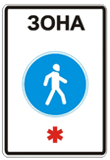 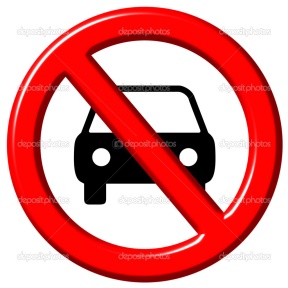 - Какой может стать эта зона, если она предназначена только для пешеходов? (парковой)- Парк – это достаточно большой объект.  Что в наших силах сделать сегодня на занятии? (попробовать сделать макет  сквера) Добавляется в  ЦЕЛЬ: макет сквера- Что такое макет? (модель объекта в уменьшенном масштабе или в натуральную величину)- Где видели? - Хочу вам показать скверы в городах-героях. Слайд – фото скверов в городах – героях- Что вы думаете? (красиво, эстетично, нравится, хранят память о Великой Победе)- В красивом месте и жить хорошо!- Люди каких профессий участвуют в создании скверов? (дизайнеры, озеленители, строители)- Работа непростая, как предлагаете ее организовать? (в группах)- Совсем недавно вы проходили тест по определению направленности  будущей профессии. И сегодня на основе результатов этих анкет я предлагаю вам объединиться в группы. 1 группа – «человек – природа» - озеленители (2+2+2)  (деревья, кустарники,                    цветы)2 группа – «человек – техника» дизайнеры (2+2+2)  (скамейки, фонтаны,                    ограды)  3 группа – «человек – человек» детская площадка (2+2+2) (игровая зона)4 группа – «человек – художественный образ» (памятные знаки) (2+2+2)                    (памятные знаки, стелы)- Как думаете, строить скверы просто? (нет)- Есть определенные правила – принципы создания сквера. Я для вас подготовила мини-выписки об этих принципах. Ознакомьтесь с ними в своих группах и приступайте к работе.- Чем можете воспользоваться? (теми изделиями, которые изготавливали на уроках технологии)- Какова будет главная особенность нашего сквера? (память о героическом прошлом нашей страны)Работа в группах: каждая группа работает по своей направленности. (5-7 минут)- А теперь объединимся в группы по созданию макетов (8 человек по 2 человека из каждого отдела) - Любую работу принимает комиссия экспертов. И в качестве экспертов хочу пригласить наших уважаемых учителей (гостей). - Удачи вам в воплощении ваших идей!Работа в группах (3 макета по 8 человек)  10-12 минут Эксперты знакомятся с принципами Оценивание экспертов.Во время оценивания дети работают с листом самооценки.Выступление экспертов. Рефлексия. - Время быстро пройдет. Вы получите образование и станете кто-то архитектором, кто-то биологом, кто-то дизайнером. Очень хочется, чтобы ваша мечта и мечта горожан имела воплощение. Вы работали сегодня сознательно, выбрали свой вид деятельности.- Удалось вам сегодня реализовать свою идею? - Каков ваш личный мотив? - Каким был ваш вклад в общее дело? - Какое продолжение сегодняшнего занятия вы видите? (отнести в Администрацию и предложить для реализации)- Много акций сейчас проходит. Какой посильный вклад мы с вами можем внести в реализацию проекта? (посадить деревья)- Что для этого надо сделать? (выйти с предложением в Администрацию и сотрудничая с «Горзеленхоз» и другими школами посадить аллею) - Я рада, что вы зажглись этой идеей. Главное начать. И очень хочется, чтобы эта улица стала «Музеем под открытым небом».- Спасибо вам за работу!Лист самооценкиЛист самооценкиИзменилось ли твое отношение к выбору профессии?1)заинтересовала еще больше2)остался с прежним мнением3)разочаровалсяНасколько ты был успешен при работе в группе?1)участвовал в  работе группы2)считаю, что мой вклад значителен3)был пассивенДостиг ли ты цели?1)реализовал задуманный план2)частично реализовал3)разочаровался